Formularende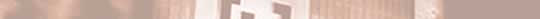 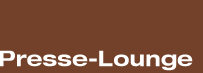 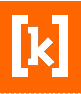 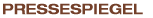 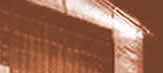 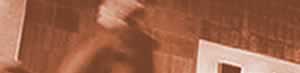 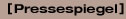 